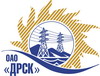 Открытое акционерное общество«Дальневосточная распределительная сетевая  компания»ПРОТОКОЛ ВЫБОРА ПОБЕДИТЕЛЯПРЕДМЕТ ЗАКУПКИ: открытый запрос предложений на право заключения Договора на выполнение работ для нужд филиала ОАО «ДРСК» «Хабаровские электрические сети» с разбивкой на лоты закупка 1417 раздел 1.1. ГКПЗ 2014 г.)лот 1  -  Капитальный ремонт ПС Водозабор;лот 2 -  Капитальный ремонт ПС ЛПБ 35/6;лот 3 -  Капитальный ремонт ПС Многовершинная.Плановая стоимость: Лот 1 – 2 810 000,0 руб. без НДС, Лот 2 – 638 000,0 руб. без НДС, Лот 3 – 2 448 000,0 руб. без НДС. Указание о проведении закупки от 14.03.2014 № 61.ПРИСУТСТВОВАЛИ: постоянно действующая Закупочная комиссия 2-го уровня.ВОПРОСЫ ЗАСЕДАНИЯ ЗАКУПОЧНОЙ КОМИССИИ:О ранжировке предложений после проведения переторжки. Выбор победителя закупки.ВОПРОС 1 «О ранжировке предложений после проведения переторжки. Выбор победителя закупки»ОТМЕТИЛИ:В соответствии с критериями и процедурами оценки, изложенными в документации о закупке после проведения переторжки,  предлагается ранжировать предложения следующим образом:На основании вышеприведенной ранжировки предложений Участников закупки после проведения переторжки предлагается признать Победителями Участников занявших первые места.РЕШИЛИ:Утвердить ранжировку предложений участников после поведения переторжки:Лот 11 место ИП Боровик А.Н. г. Дальнереченск2 место ИП Ким И.Н. г. Комсомольск-на-Амуре 3 место ООО «Юнит» г. ХабаровскЛот 2 1 место ООО «Энерготранс» г. Хабаровск2 место ООО «Распределительные устройства» г. ХабаровскЛот 3 1 место ООО «Ремонтно-строительная организация» г. Хабаровск 2 место ООО «АРТ-Строй» г. Хабаровск Признать Победителями закупки участников занявших первые места в ранжировкеОтветственный секретарь Закупочной комиссии 2 уровня                                        О.А.МоторинаТехнический секретарь Закупочной комиссии 2 уровня                                             О.В.Чувашова            №  235/УР-ВПг. Благовещенск22 мая  2014 г.Место в ран-жировкеНаименование и адрес участникаЦена заявки до переторжки, руб. 	Цена заявки после переторжки, руб.Цена заявки после перетор-жки, руб. 	Цена заявки после переторжки, рИные существенные условиялот 1  -  Капитальный ремонт ПС Водозаборлот 1  -  Капитальный ремонт ПС Водозаборлот 1  -  Капитальный ремонт ПС Водозаборлот 1  -  Капитальный ремонт ПС Водозабор1ИП Боровик А.Н. 692136, Приморский край, г. Дальнереченск, ул. Строителей, д. 25, кв. 82 660 000,0 руб. без НДС (НДС не предусмотрен) В цену включены все налоги и обязательные платежи, все скидки.2 590 000,0 руб. без НДС (НДС не предусмотрен) В цену включены все налоги и обязательные платежи, все скидки.Срок выполнения: начало выполнения работ с момента заключения договора, окончание – июль 2014 г. Условия оплаты:  без аванса, остальные условия в соответствии с договором. Гарантия на своевременное и качественное выполнение работ, а также на устранение дефектов, возникших по вине подрядчика, составляет 24 месяца со дня подписания акта сдачи-приемки. Срок действия оферты до 03.06.2014 г.2 ИП Ким Игорь Николаевич 681024, г. Комсомольск-на-Амуре, по. Первостроителей, 21-6532 806 211,0 руб. без НДС (НДС не предусмотрен) В цену включены все налоги и обязательные платежи, все скидки.2 599 700,0 руб. без НДС (НДС не предусмотрен) В цену включены все налоги и обязательные платежи, все скидки.Срок выполнения: начало выполнения работ с момента заключения договора, окончание – июль 2014 г. Условия оплаты:  без аванса, остальные условия в соответствии с договором. Гарантия на своевременное и качественное выполнение работ, а также на устранение дефектов, возникших по вине подрядчика, составляет 24 месяца со дня подписания акта сдачи-приемки. Срок действия оферты до 30.12.2014 г.3ООО «Юнит» 680013, г. Хабаровск, ул. Лермонтова, д. 3, оф. 302 810 274,0 руб. без НДС (НДС не предусмотрен) В цену включены все налоги и обязательные платежи, все скидки.Предложение не поступилоСрок выполнения: начало выполнения работ с момента заключения договора, окончание – июль 2014 г. Условия оплаты:  без аванса, остальные условия в соответствии с договором. Гарантия на своевременное и качественное выполнение работ, а также на устранение дефектов, возникших по вине подрядчика, составляет 24 месяца со дня подписания акта сдачи-приемки. Срок действия оферты до 31.12.2014 г.лот 2 -  Капитальный ремонт ПС ЛПБ 35/6лот 2 -  Капитальный ремонт ПС ЛПБ 35/6лот 2 -  Капитальный ремонт ПС ЛПБ 35/6лот 2 -  Капитальный ремонт ПС ЛПБ 35/61ООО «Энерготранс» 680054, г. Хабаровск, ул. Трехгорная, 8602 467,15 руб. без НДС (710 911,24 руб. с НДС) В цену включены все налоги и обязательные платежи, все скидки.Предложение не поступилоСрок выполнения: июнь - август 2014 г. Условия оплаты:  без аванса, остальные условия в соответствии с договором. Гарантия на своевременное и качественное выполнение работ, а также на устранение дефектов, возникших по вине подрядчика, составляет 24 месяца со дня подписания акта сдачи-приемки. Гарантия на материалы и оборудование, поставляемые подрядчиком не менее 36 месяцев. Срок действия оферты до 05.06.2014 г.2ООО «Распределительные устройства» 680000, г. Хабаровск, ул. Краснореченская 90, оф. 3616 705,58 руб. без НДС (727 712,58 руб. с НДС) В цену включены все налоги и обязательные платежи, все скидки.Предложение не поступилоСрок выполнения: 01.06.2014 г. – 31.08.2014 г. Условия оплаты:  без аванса, остальные условия в соответствии с договором. Гарантия на своевременное и качественное выполнение работ, а также на устранение дефектов, возникших по вине подрядчика, составляет 24 месяца со дня подписания акта сдачи-приемки. Гарантия на материалы и оборудование, поставляемые подрядчиком не менее 36 месяцев. Срок действия оферты до 10.06.2014 г.лот 3 -  Капитальный ремонт ПС Многовершиннаялот 3 -  Капитальный ремонт ПС Многовершиннаялот 3 -  Капитальный ремонт ПС Многовершиннаялот 3 -  Капитальный ремонт ПС Многовершинная1ООО «Ремонтно-строительная организация» 680031, г. Хабаровск, ул. Рыбинская, д. 212 414 844,0 руб. без НДС (2 849 515,92 руб. с НДС) В цену включены все налоги и обязательные платежи, все скидки.Предложение не поступилоСрок выполнения: начало выполнения работ с момента заключения договора, окончание – 31.07.2014 г. Условия оплаты:  без аванса, остальные условия в соответствии с договором. Гарантия на своевременное и качественное выполнение работ, а также на устранение дефектов, возникших по вине подрядчика, составляет 24 месяца со дня подписания акта сдачи-приемки. Гарантия на материалы и оборудование, поставляемые подрядчиком не менее 24 месяцев. Срок действия оферты до 06.07.2014 г.2ООО «АРТ-Строй» 680000, г. Хабаровск, ул. Воронежская, 144, оф. 402 432 149,0 руб. без НДС (2 869 935,8 руб. с НДС) В цену включены все налоги и обязательные платежи, все скидки.Предложение не поступилоСрок выполнения: начало выполнения работ с момента заключения договора, окончание – 31.07.2014 г. Условия оплаты:  без аванса, остальные условия в соответствии с договором. Гарантия на своевременное и качественное выполнение работ, а также на устранение дефектов, возникших по вине подрядчика, составляет 24 месяца со дня подписания акта сдачи-приемки. Гарантия на материалы и оборудование, поставляемые подрядчиком не менее 24 месяцев. Срок действия оферты до 06.07.2014 г.Место в ран-жировкеНаименование и адрес участникаЦена заявки, руб. 	Цена заявки после переторжки, руб.	Цена заявки после переторжки, рИные существенные условиялот 1  -  Капитальный ремонт ПС Водозаборлот 1  -  Капитальный ремонт ПС Водозаборлот 1  -  Капитальный ремонт ПС Водозабор1ИП Боровик А.Н. 692136, Приморский край, г. Дальнереченск, ул. Строителей, д. 25, кв. 82 590 000,0 руб. без НДС (НДС не предусмотрен) В цену включены все налоги и обязательные платежи, все скидки.Срок выполнения: начало выполнения работ с момента заключения договора, окончание – июль 2014 г. Условия оплаты:  без аванса, остальные условия в соответствии с договором. Гарантия на своевременное и качественное выполнение работ, а также на устранение дефектов, возникших по вине подрядчика, составляет 24 месяца со дня подписания акта сдачи-приемки. Срок действия оферты до 03.06.2014 г.лот 2 -  Капитальный ремонт ПС ЛПБ 35/6лот 2 -  Капитальный ремонт ПС ЛПБ 35/6лот 2 -  Капитальный ремонт ПС ЛПБ 35/61ООО «Энерготранс» 680054, г. Хабаровск, ул. Трехгорная, 8602 467,15 руб. без НДС (710 911,24 руб. с НДС) В цену включены все налоги и обязательные платежи, все скидки.Срок выполнения: июнь - август 2014 г. Условия оплаты:  без аванса, остальные условия в соответствии с договором. Гарантия на своевременное и качественное выполнение работ, а также на устранение дефектов, возникших по вине подрядчика, составляет 24 месяца со дня подписания акта сдачи-приемки. Гарантия на материалы и оборудование, поставляемые подрядчиком не менее 36 месяцев. Срок действия оферты до 05.06.2014 г.лот 3 -  Капитальный ремонт ПС Многовершиннаялот 3 -  Капитальный ремонт ПС Многовершиннаялот 3 -  Капитальный ремонт ПС Многовершинная1ООО «Ремонтно-строительная организация» 680031, г. Хабаровск, ул. Рыбинская, д. 212 414 844,0 руб. без НДС (2 849 515,92 руб. с НДС) В цену включены все налоги и обязательные платежи, все скидки.Срок выполнения: начало выполнения работ с момента заключения договора, окончание – 31.07.2014 г. Условия оплаты:  без аванса, остальные условия в соответствии с договором. Гарантия на своевременное и качественное выполнение работ, а также на устранение дефектов, возникших по вине подрядчика, составляет 24 месяца со дня подписания акта сдачи-приемки. Гарантия на материалы и оборудование, поставляемые подрядчиком не менее 24 месяцев. Срок действия оферты до 06.07.2014 г.